О внесении изменений в постановление администрации муниципального района Пестравский Самарской области от 18.05.2020 № 233 «Об утверждении муниципальной программы «Комплексное развитие сельских территорий в муниципальном районе Пестравский Самарской области на 2020-2025 годы»В целях уточнения объемов финансирования муниципальной программы, в целях обеспечения устойчивого развития сельских территорий муниципального района Пестравский Самарской области, решения задач по повышению уровня и качества жизни населения, в соответствии с Федеральным законом от 06.10.2003 № 131-ФЗ «Об общих принципах организации местного самоуправления в Российской Федерации», постановлением Правительства Российской Федерации от 31.05.2019 № 696 «Об утверждении государственной программы Российской Федерации «Комплексное развитие сельских территорий» и о внесении изменений в некоторые акты Правительства Российской Федерации», Порядком принятия решений о разработке, формирования и реализации муниципальных программ муниципального района Пестравский Самарской области, утвержденным постановлением администрации муниципального района Пестравский Самарской области от 26.12.2013 № 1174, руководствуясь статьями 41, 43 Устава муниципального района Пестравский Самарской области, администрация муниципального района Пестравский Самарской области ПОСТАНОВЛЯЕТ:1. Внести в постановление администрации муниципального района Пестравский Самарской области от 18.05.2020 № 233 «Об утверждении муниципальной программы «Комплексное развитие сельских территорий в муниципальном районе Пестравский Самарской области на 2020-2025 годы» (далее – муниципальная программа) следующие изменения:1.1. В муниципальной программе «Комплексное развитие сельских территорий в муниципальном районе Пестравский Самарской области на 2020-2025 годы» (далее – муниципальная программа):1.1.1. паспорт муниципальной программы изложить в новой редакции согласно приложению № 1 к настоящему постановлению;1.1.2. в тексте муниципальной программы:- в абзаце седьмом раздела 4 «Сроки и этапы реализации муниципальной программы в целом с указанием промежуточных итогов» слово «ведущий» заменить словом «главный»;- в абзаце втором раздела 5 «Описание мер правового и муниципального регулирования, направленных на достижение целей  муниципальной программы» слово «ведущий» заменить словом «главный»;  1.1.3. приложение № 1 к муниципальной программе изложить в новой редакции согласно приложению № 2 к настоящему постановлению;1.1.4. приложение № 2 к муниципальной программе изложить в новой редакции согласно приложению № 3 к настоящему постановлению;1.1.5. приложение № 3 к муниципальной программе изложить в новой редакции согласно приложению № 4 к настоящему постановлению.2. Опубликовать настоящее постановление в районной газете «Степь» и разместить на официальном Интернет-сайте муниципального района Пестравский.3. Ответственному исполнителю муниципальной программы совместно с инженером - системным программистом отдела информатизации администрации муниципального района Пестравский Самарской области (Павлов С.А.) в 10-дневный срок с даты утверждения настоящего постановления осуществить государственную регистрацию внесенных изменений в муниципальную программу в федеральном Реестре документов стратегического планирования в государственной информационной системе «Управление» в установленном порядке.4. Контроль за выполнением настоящего постановления оставляю за собой.Глава муниципального районаПестравский                                                                                       С.В. ЕрмоловПешехонова Т.С. 21288Васильченкова В.Ю. 22588Приложение №1к постановлению администрации муниципального района Пестравский Самарской областиот _________________ №____Паспортмуниципальной программыПриложение №2к постановлению администрации муниципального района Пестравский Самарской областиот _________________ №____Приложение № 1 к муниципальной программе «Комплексное развитие сельских территорий в муниципальном районе Пестравский Самарской области на 2020-2025 годы»Целевые показатели (индикаторы)в рамках реализации муниципальной программы «Комплексное развитие сельских территорий в муниципальном районе Пестравский Самарской области на 2020-2025 годы».Приложение №3к постановлению администрации муниципального района Пестравский Самарской областиот _________________ №____Приложение № 2к муниципальной программе «Комплексное развитие сельских территорий в муниципальном районе Пестравский Самарской области на 2020-2025 годы»Переченьосновных мероприятий в рамках реализации муниципальной программы «Комплексное развитие сельских территорий в муниципальном районе Пестравский Самарской области на 2020-2025 годы».Приложение №4к постановлению администрации муниципального района Пестравский Самарской областиот _________________ №____Приложение № 3к муниципальной программе «Комплексное развитие сельских территорий в муниципальном районе Пестравский Самарской области на 2020-2025 годы»Перечень проектов комплексного развития сельских территорий на 2020-2022 годыПеречень проектов комплексного развития сельских территорий на период 2023-2025 годы будут уточнены.ПРОЕКТАДМИНИСТРАЦИЯ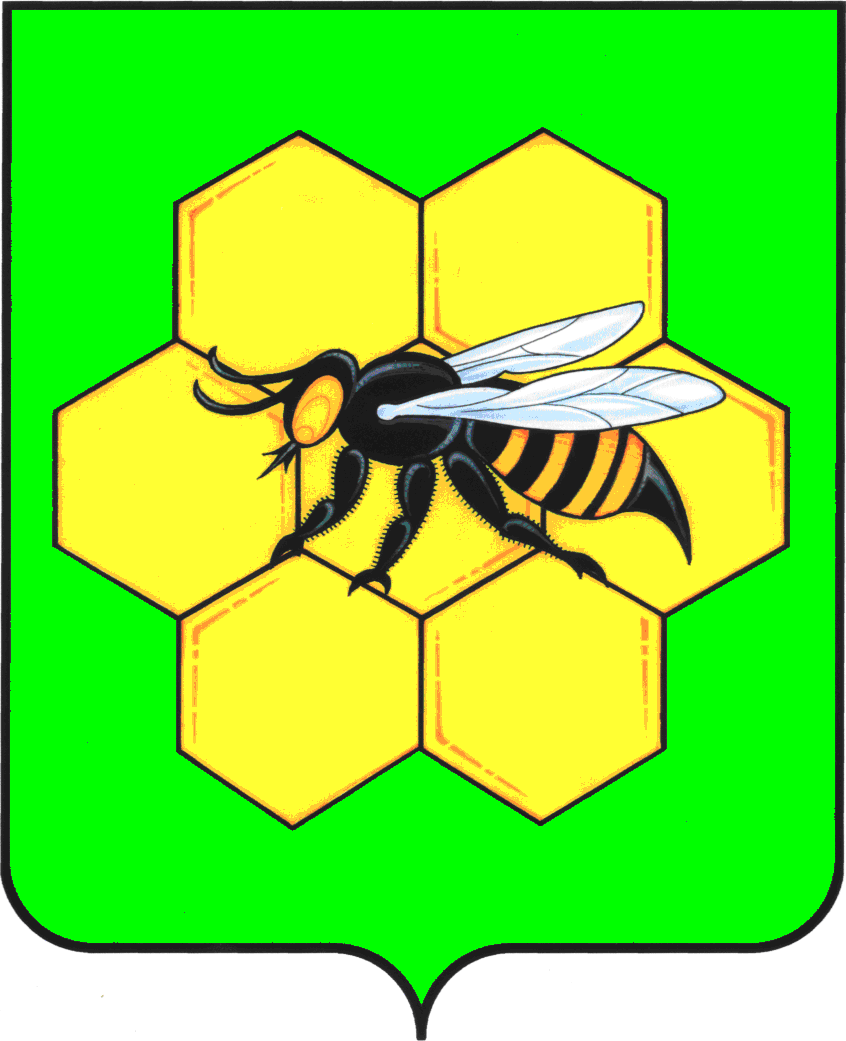 МУНИЦИПАЛЬНОГО РАЙОНАПЕСТРАВСКИЙСАМАРСКОЙ ОБЛАСТИПОСТАНОВЛЕНИЕ_______№___________1Наименование муниципальной программыМуниципальная программа «Комплексное развитие сельских территорий в муниципальном районе Пестравский Самарской области на 2020-2025 годы» (далее – муниципальная программа)2Дата принятия решения о разработке муниципальной программыРаспоряжение администрации муниципального района Пестравский Самарской области от 28.01.2020 № 10 «О разработке муниципальнойпрограммы «Комплексное развитиесельских территорий в муниципальном районеПестравский Самарской области на 2020-2025 годы» 3Ответственный исполнитель муниципальной программыАдминистрация муниципального района Пестравский Самарской области4Соисполнители муниципальной программыМКУ «Управление сельского хозяйства муниципального района Пестравский Самарской области»,МКУ «Отдел капитального строительства, архитектуры и развития инженерной инфраструктуры администрации муниципального района Пестравский Самарской области», МКУ «Отдел по управлению муниципальным имуществом и земельными ресурсами администрации муниципального района Пестравский Самарской области»,главный специалист администрации муниципального района Пестравский Самарской области по жилищным программам5Заказчик муниципальной программыАдминистрация муниципального района Пестравский Самарской области6Цели муниципальной программы- улучшение условий жизнедеятельности на сельских территориях;- увеличение доли благоустроенного жилья в общей площади жилых помещений;- улучшение инвестиционного климата в сфере АПК на сельских территориях района за счет реализации инфраструктурных мероприятий в рамках муниципальной программы;- стимулирование инвестиционной активности в АПК путем создания благоприятных инфраструктурных условий в сельской местности;- сохранение и создание новых рабочих мест в сельскохозяйственном производстве;- стимулирование привлечения и закрепления для работы в социальной сфере и других секторах сельской экономики выпускников высших учебных заведений, молодых специалистов;- формирование в Самарской области позитивного отношения к развитию сельских территорий муниципального района Пестравский 7Задачи муниципальной программы- удовлетворение потребностей в благоустроенном жилье населения, проживающего на сельских территориях муниципального района Пестравский;- увеличение количества благоустроенных территорий  в сельских поселениях;- комплексное развитие сельских территорий с учетом инженерной, дорожной, социальной составляющих; - активизация участия граждан в реализации инициативных проектов, направленных на решение приоритетных задач развития сельских территорий;- формирование позитивного отношения к сельской местности и сельскому образу жизни;- сохранение и создание новых рабочих мест в сельскохозяйственном производстве, социальной сфере на селе, повышение уровня занятости сельского населения.8Показатели (индикаторы) муниципальной программы- количество семей, улучшивших жилищные условия, путем приобретения (строительства) жилого помещения;- площадь введенного (приобретенного) жилья для граждан, проживающих на сельских территориях;- количество семей, получивших жилые помещения по договору найма;- площадь введенных жилых помещений (жилых домов), предоставляемых на условиях найма гражданам, проживающим в сельских поселениях;- количество реализованных общественно значимых проектов по благоустройству сельских территорий;- численность работников, обучающихся в областных государственных образовательных организациях высшего образования, подведомственных Министерству сельского хозяйства Самарской области;- численность студентов, обучающихся в областных государственных образовательных организациях высшего образования, подведомственных Министерству сельского хозяйства Самарской области, привлеченных для прохождения производственной практики;- количество площадок, расположенных на сельских территориях, обустроенных объектами инженерной инфраструктуры и благоустроенных под компактную жилищную застройку;- протяженность введенных в действие локальных водопроводов;- количество объектов капитального строительства социальной и инженерной инфраструктуры сельских агломераций и территорий, по которым за счет средств субсидии разработана проектно-сметная документация.9Планы мероприятий с указанием сроков реализации- строительство (приобретение) жилья для граждан, проживающих в сельских поселениях муниципального района на период 2020-2025 гг.;- строительство жилых помещений в сельских поселениях муниципального района по договору найма жилого помещения на период 2020-2025 гг.;- благоустройство территорий сельских поселений муниципального района на период 2020-2025 гг.;- разработка проектно-сметной документации на период 2020-2025 гг.;- реализация проектов развития системы водоснабжения на период 2021-2025 гг.;- строительство объектов инженерной инфраструктуры на период 2021-2025 гг.;- комплексная застройка на период 2021 г.;- реконструкция и капитальный ремонт объектов социальной сферы на период 2021-2025 гг.10Этапы и сроки реализации муниципальной программы2020-2025. Муниципальная программа реализуется в один этап11Объемы и источники финансового обеспечения реализации муниципальной программыФинансирование осуществляется за счет средств федерального, областного, местного бюджетов и внебюджетных средств.Общий объем финансирования муниципальной программы составит 842 161,726 тыс. руб.Общий объем финансирования муниципальной программы в 2020 году составит 28 601,873 тыс. руб., из них:средства местного бюджета – 7291,073 тыс. рублей;средства областного бюджета – 5441,959 тыс. рублей;средства федерального бюджета – 10 106,497 тыс. рублей;внебюджетные средства – 5 762,344 тыс. рублей.Общий объем финансирования муниципальной программы в 2021 году составит 92 567,687 тыс. руб., из них:средства местного бюджета – 11 109,142 тыс. рублей;средства областного бюджета – 26 033,635 тыс. рублей;средства федерального бюджета – 51 277,73 тыс. рублей;внебюджетные средства – 4 147,18 тыс. рублей.Общий объем финансирования муниципальной программы в 2022 году составит 350 297,778 тыс. руб., из них:средства местного бюджета – 18 085,747 тыс. рублей;средства областного бюджета – 113 855,338 тыс. рублей;средства федерального бюджета – 211 445,623 тыс. рублей;внебюджетные средства - 6911,07 тыс. рублей.Общий объем финансирования муниципальной программы в 2023 году составит 123 564,796 тыс. руб., из них:средства местного бюджета – 6 474,199 тыс. рублей;средства областного бюджета – 37 841,059 тыс. рублей;средства федерального бюджета - 70276,252 тыс. рублей;внебюджетные средства - 8973,286 тыс. рублей.Общий объем финансирования муниципальной программы в 2024 году составит 123 564,796 тыс. руб., из них:средства местного бюджета - 6 474,199 тыс. рублей;средства областного бюджета - 37 841,059 тыс. рублей;средства федерального бюджета - 70276,252 тыс. рублей;внебюджетные средства - 8973,286 тыс. рублей.Общий объем финансирования муниципальной программы в 2025 году составит 123 564,796 тыс. руб., из них:средства местного бюджета - 6 474,199 тыс. рублей;средства областного бюджета - 37 841,059 тыс. рублей;средства федерального бюджета - 70276,252 тыс. рублей;внебюджетные средства - 8973,286 тыс. рублей.12Ожидаемые результаты реализации муниципальной программы и показатели её социально-экономической эффективности- повышение общественной значимости развития сельских территорий в общенациональных интересах и привлекательности сельской местности для комфортного проживания и приложения труда;- объединение различных групп населения;- активизация участия граждан, проживающих в сельской местности, в реализации общественно значимых мероприятий№ п/пНаименование показателяЕдин.измер.Всего на конец реализации программы, проектовВ том числе по годамВ том числе по годамВ том числе по годамВ том числе по годамВ том числе по годамВ том числе по годам№ п/пНаименование показателяЕдин.измер.Всего на конец реализации программы, проектов202020212022202320242025Цель 1. Создание комфортных условий жизнедеятельности сельских жителей и формирование позитивного отношения к сельскому образу жизниЗадача 1. Удовлетворение потребностей сельского населения в благоустроенном жильеЦель 1. Создание комфортных условий жизнедеятельности сельских жителей и формирование позитивного отношения к сельскому образу жизниЗадача 1. Удовлетворение потребностей сельского населения в благоустроенном жильеЦель 1. Создание комфортных условий жизнедеятельности сельских жителей и формирование позитивного отношения к сельскому образу жизниЗадача 1. Удовлетворение потребностей сельского населения в благоустроенном жильеЦель 1. Создание комфортных условий жизнедеятельности сельских жителей и формирование позитивного отношения к сельскому образу жизниЗадача 1. Удовлетворение потребностей сельского населения в благоустроенном жильеЦель 1. Создание комфортных условий жизнедеятельности сельских жителей и формирование позитивного отношения к сельскому образу жизниЗадача 1. Удовлетворение потребностей сельского населения в благоустроенном жильеЦель 1. Создание комфортных условий жизнедеятельности сельских жителей и формирование позитивного отношения к сельскому образу жизниЗадача 1. Удовлетворение потребностей сельского населения в благоустроенном жильеЦель 1. Создание комфортных условий жизнедеятельности сельских жителей и формирование позитивного отношения к сельскому образу жизниЗадача 1. Удовлетворение потребностей сельского населения в благоустроенном жильеЦель 1. Создание комфортных условий жизнедеятельности сельских жителей и формирование позитивного отношения к сельскому образу жизниЗадача 1. Удовлетворение потребностей сельского населения в благоустроенном жильеЦель 1. Создание комфортных условий жизнедеятельности сельских жителей и формирование позитивного отношения к сельскому образу жизниЗадача 1. Удовлетворение потребностей сельского населения в благоустроенном жильеЦель 1. Создание комфортных условий жизнедеятельности сельских жителей и формирование позитивного отношения к сельскому образу жизниЗадача 1. Удовлетворение потребностей сельского населения в благоустроенном жилье1.Количество семей, улучшивших жилищные условия, путем приобретения (строительства) жилого помещения - всегоединиц414559992.Площадь введенного (приобретенного)  жилья для граждан, проживающих на сельских территорияхкв.м22142162702704864864863.Количество семей, получивших жилые помещения по договору найма единиц80022224.Площадь введенных жилых помещений (жилых домов), предоставляемых на условиях найма гражданам, проживающим в сельских поселенияхкв.м56000140140140140Задача 2. Активизация участия граждан в реализации инициативных проектов, направленных на решение приоритетных задач развития сельских территорий, формирование позитивного отношения к сельской местности и сельскому образу жизни Задача 2. Активизация участия граждан в реализации инициативных проектов, направленных на решение приоритетных задач развития сельских территорий, формирование позитивного отношения к сельской местности и сельскому образу жизни Задача 2. Активизация участия граждан в реализации инициативных проектов, направленных на решение приоритетных задач развития сельских территорий, формирование позитивного отношения к сельской местности и сельскому образу жизни Задача 2. Активизация участия граждан в реализации инициативных проектов, направленных на решение приоритетных задач развития сельских территорий, формирование позитивного отношения к сельской местности и сельскому образу жизни Задача 2. Активизация участия граждан в реализации инициативных проектов, направленных на решение приоритетных задач развития сельских территорий, формирование позитивного отношения к сельской местности и сельскому образу жизни Задача 2. Активизация участия граждан в реализации инициативных проектов, направленных на решение приоритетных задач развития сельских территорий, формирование позитивного отношения к сельской местности и сельскому образу жизни Задача 2. Активизация участия граждан в реализации инициативных проектов, направленных на решение приоритетных задач развития сельских территорий, формирование позитивного отношения к сельской местности и сельскому образу жизни Задача 2. Активизация участия граждан в реализации инициативных проектов, направленных на решение приоритетных задач развития сельских территорий, формирование позитивного отношения к сельской местности и сельскому образу жизни Задача 2. Активизация участия граждан в реализации инициативных проектов, направленных на решение приоритетных задач развития сельских территорий, формирование позитивного отношения к сельской местности и сельскому образу жизни Задача 2. Активизация участия граждан в реализации инициативных проектов, направленных на решение приоритетных задач развития сельских территорий, формирование позитивного отношения к сельской местности и сельскому образу жизни 5. Количество реализованных общественно значимых проектов по благоустройству сельских территорийединиц55114101010106.Численность работников, обучающихся в областных государственных образовательных организациях высшего образования, подведомственных Министерству сельского хозяйства и продовольствия Самарской областиединиц2110000Из них в соответствии с действующими объёмами бюджетных ассигнованийединиц00000007.Численность студентов, обучающихся в областных государственных образовательных организациях высшего образования, подведомственных Министерству сельского хозяйства и продовольствия Самарской области, привлеченных для прохождения производственной практикиединиц2110000Из них в соответствии с действующими объёмами бюджетных ассигнованийединиц2110000Цель 2. Стимулирование инвестиционной активности для создания инфраструктурных объектов в сельской местностиЗадача 1. Повышение уровня комплексного обустройства населенных пунктов, расположенных в сельской местности, объектами социальной и инженерной инфраструктуры  Цель 2. Стимулирование инвестиционной активности для создания инфраструктурных объектов в сельской местностиЗадача 1. Повышение уровня комплексного обустройства населенных пунктов, расположенных в сельской местности, объектами социальной и инженерной инфраструктуры  Цель 2. Стимулирование инвестиционной активности для создания инфраструктурных объектов в сельской местностиЗадача 1. Повышение уровня комплексного обустройства населенных пунктов, расположенных в сельской местности, объектами социальной и инженерной инфраструктуры  Цель 2. Стимулирование инвестиционной активности для создания инфраструктурных объектов в сельской местностиЗадача 1. Повышение уровня комплексного обустройства населенных пунктов, расположенных в сельской местности, объектами социальной и инженерной инфраструктуры  Цель 2. Стимулирование инвестиционной активности для создания инфраструктурных объектов в сельской местностиЗадача 1. Повышение уровня комплексного обустройства населенных пунктов, расположенных в сельской местности, объектами социальной и инженерной инфраструктуры  Цель 2. Стимулирование инвестиционной активности для создания инфраструктурных объектов в сельской местностиЗадача 1. Повышение уровня комплексного обустройства населенных пунктов, расположенных в сельской местности, объектами социальной и инженерной инфраструктуры  Цель 2. Стимулирование инвестиционной активности для создания инфраструктурных объектов в сельской местностиЗадача 1. Повышение уровня комплексного обустройства населенных пунктов, расположенных в сельской местности, объектами социальной и инженерной инфраструктуры  Цель 2. Стимулирование инвестиционной активности для создания инфраструктурных объектов в сельской местностиЗадача 1. Повышение уровня комплексного обустройства населенных пунктов, расположенных в сельской местности, объектами социальной и инженерной инфраструктуры  Цель 2. Стимулирование инвестиционной активности для создания инфраструктурных объектов в сельской местностиЗадача 1. Повышение уровня комплексного обустройства населенных пунктов, расположенных в сельской местности, объектами социальной и инженерной инфраструктуры  Цель 2. Стимулирование инвестиционной активности для создания инфраструктурных объектов в сельской местностиЗадача 1. Повышение уровня комплексного обустройства населенных пунктов, расположенных в сельской местности, объектами социальной и инженерной инфраструктуры  8.Количество площадок, расположенных на сельских территориях, обустроенных объектами инженерной инфраструктуры и благоустроенных под компактную жилищную застройкуединиц10010009.Протяженность введенных в действие локальных водопроводовкм500500010.Количество объектов капитального строительства социальной и инженерной инфраструктуры сельских агломераций и территорий, по которым за счет средств субсидии разработана проектно-сметная документацияединиц120111000№ п/пНаименование мероприятий муниципальной программыОтветственный исполнительОтветственный исполнительОтветственный исполнительОтветственный исполнительСроки реализацииИсточники финансированияИсточники финансированияИсточники финансированияФинансовое обеспечение реализации муниципальной программы, тыс.руб.Финансовое обеспечение реализации муниципальной программы, тыс.руб.Финансовое обеспечение реализации муниципальной программы, тыс.руб.Финансовое обеспечение реализации муниципальной программы, тыс.руб.Финансовое обеспечение реализации муниципальной программы, тыс.руб.Финансовое обеспечение реализации муниципальной программы, тыс.руб.Финансовое обеспечение реализации муниципальной программы, тыс.руб.Финансовое обеспечение реализации муниципальной программы, тыс.руб.Финансовое обеспечение реализации муниципальной программы, тыс.руб.№ п/пНаименование мероприятий муниципальной программыОтветственный исполнительОтветственный исполнительОтветственный исполнительОтветственный исполнительСроки реализацииИсточники финансированияИсточники финансированияИсточники финансированияПлан на 2020 годПлан на 2020 годПлан на 2021 годПлан на 2022 годПлан на 2022 годПлан на 2023 годПлан на 2024 годПлан на 2025 годИТОГО:1Строительство (приобретение) жилья для граждан, проживающих в сельских поселениях муниципального района –  всегоАдминистрация муниципального района Пестравский Самарской областиАдминистрация муниципального района Пестравский Самарской областиАдминистрация муниципального района Пестравский Самарской областиАдминистрация муниципального района Пестравский Самарской области2020-2025Местный бюджетМестный бюджетМестный бюджет97,8539697,8539686,01286,01286,012154,821154,821154,821734,340961Строительство (приобретение) жилья для граждан, проживающих в сельских поселениях муниципального района –  всегоАдминистрация муниципального района Пестравский Самарской областиАдминистрация муниципального района Пестравский Самарской областиАдминистрация муниципального района Пестравский Самарской областиАдминистрация муниципального района Пестравский Самарской области2020-2025Областной бюджетОбластной бюджетОбластной бюджет2360,778002360,778002 075,0752 075,0752 075,0753 735,1343 735,1343 735,13417716,331Строительство (приобретение) жилья для граждан, проживающих в сельских поселениях муниципального района –  всегоАдминистрация муниципального района Пестравский Самарской областиАдминистрация муниципального района Пестравский Самарской областиАдминистрация муниципального района Пестравский Самарской областиАдминистрация муниципального района Пестравский Самарской области2020-2025Федеральный бюджетФедеральный бюджетФедеральный бюджет4384,302044384,302043 853,7103 853,7103 853,7106 936,6786 936,6786 936,67832901,756041Строительство (приобретение) жилья для граждан, проживающих в сельских поселениях муниципального района –  всегоАдминистрация муниципального района Пестравский Самарской областиАдминистрация муниципального района Пестравский Самарской областиАдминистрация муниципального района Пестравский Самарской областиАдминистрация муниципального района Пестравский Самарской области2020-2025Внебюджетные средстваВнебюджетные средстваВнебюджетные средства2932,686002932,686002 577,7702 577,7702 577,7704 639,9864 639,9864 639,98622008,184Всего:Всего:Всего:Всего:Всего:Всего:Всего:Всего:Всего:9775,620009775,620008 592,5678 592,5678 592,5678 592,56715 466,61915 466,61915 466,61973360,6112Строительство  жилых помещений в сельских поселениях муниципального района по договору найма жилого помещенияАдминистрация муниципального района Пестравский Самарской областиАдминистрация муниципального района Пестравский Самарской областиАдминистрация муниципального района Пестравский Самарской областиАдминистрация муниципального района Пестравский Самарской области2020-2025Местный бюджетМестный бюджетМестный бюджет00043,84143,84143,84143,84143,841175,3642Строительство  жилых помещений в сельских поселениях муниципального района по договору найма жилого помещенияАдминистрация муниципального района Пестравский Самарской областиАдминистрация муниципального района Пестравский Самарской областиАдминистрация муниципального района Пестравский Самарской областиАдминистрация муниципального района Пестравский Самарской области2020-2025Областной бюджетОбластной бюджетОбластной бюджет00001 232,1691 232,1691 232,1691 232,1694928,6762Строительство  жилых помещений в сельских поселениях муниципального района по договору найма жилого помещенияАдминистрация муниципального района Пестравский Самарской областиАдминистрация муниципального района Пестравский Самарской областиАдминистрация муниципального района Пестравский Самарской областиАдминистрация муниципального района Пестравский Самарской области2020-2025Федеральный бюджетФедеральный бюджетФедеральный бюджет00002 288,3142 288,3142 288,3142 288,3149153,2562Строительство  жилых помещений в сельских поселениях муниципального района по договору найма жилого помещенияАдминистрация муниципального района Пестравский Самарской областиАдминистрация муниципального района Пестравский Самарской областиАдминистрация муниципального района Пестравский Самарской областиАдминистрация муниципального района Пестравский Самарской области2020-2025Внебюджетные средстваВнебюджетные средстваВнебюджетные средства0000891,081891,081891,081891,0813564,324Всего:Всего:Всего:00004455,4054455,4054455,4054455,40517821,623Благоустройство МКУ «Отдел капитального строительства, архитектуры и развития инженерной инфраструктуры администрации муниципального района Пестравский Самарской области»МКУ «Отдел капитального строительства, архитектуры и развития инженерной инфраструктуры администрации муниципального района Пестравский Самарской области»МКУ «Отдел капитального строительства, архитектуры и развития инженерной инфраструктуры администрации муниципального района Пестравский Самарской области»МКУ «Отдел капитального строительства, архитектуры и развития инженерной инфраструктуры администрации муниципального района Пестравский Самарской области»2020-2025Местный бюджетМестный бюджет943,219943,219523,13523,13860,537860,537860,537860,537860,5374908,4973Благоустройство МКУ «Отдел капитального строительства, архитектуры и развития инженерной инфраструктуры администрации муниципального района Пестравский Самарской области»МКУ «Отдел капитального строительства, архитектуры и развития инженерной инфраструктуры администрации муниципального района Пестравский Самарской области»МКУ «Отдел капитального строительства, архитектуры и развития инженерной инфраструктуры администрации муниципального района Пестравский Самарской области»МКУ «Отдел капитального строительства, архитектуры и развития инженерной инфраструктуры администрации муниципального района Пестравский Самарской области»2020-2025Областной бюджетОбластной бюджет3081,1813081,181683,56683,563514,0063514,0063514,0063514,0063514,00617820,7653Благоустройство МКУ «Отдел капитального строительства, архитектуры и развития инженерной инфраструктуры администрации муниципального района Пестравский Самарской области»МКУ «Отдел капитального строительства, архитектуры и развития инженерной инфраструктуры администрации муниципального района Пестравский Самарской области»МКУ «Отдел капитального строительства, архитектуры и развития инженерной инфраструктуры администрации муниципального района Пестравский Самарской области»МКУ «Отдел капитального строительства, архитектуры и развития инженерной инфраструктуры администрации муниципального района Пестравский Самарской области»2020-2025Федеральный бюджетФедеральный бюджет5 722,1955 722,1954199,024199,026526,016526,016526,016526,016526,0136025,2553Благоустройство МКУ «Отдел капитального строительства, архитектуры и развития инженерной инфраструктуры администрации муниципального района Пестравский Самарской области»МКУ «Отдел капитального строительства, архитектуры и развития инженерной инфраструктуры администрации муниципального района Пестравский Самарской области»МКУ «Отдел капитального строительства, архитектуры и развития инженерной инфраструктуры администрации муниципального района Пестравский Самарской области»МКУ «Отдел капитального строительства, архитектуры и развития инженерной инфраструктуры администрации муниципального района Пестравский Самарской области»2020-2025Внебюджетные средстваВнебюджетные средства2829,6582829,6581569,411569,413442,2193442,2193442,2193442,2193442,21918167,944Всего:Всего:12 576,25312 576,2536975,126975,1214342,77214342,77214342,77214342,77214342,77276922,4614Разработка проектно-сметной документацииРазработка проектно-сметной документацииМКУ «Отдел капитального строительства, архитектуры и развития инженерной инфраструктуры администрации муниципального района Пестравский Самарской области»МКУ «Отдел капитального строительства, архитектуры и развития инженерной инфраструктуры администрации муниципального района Пестравский Самарской области»МКУ «Отдел капитального строительства, архитектуры и развития инженерной инфраструктуры администрации муниципального района Пестравский Самарской области»2020-2025Местный бюджетМестный бюджет6250,06250,0700070001000100010001000100017250,04Разработка проектно-сметной документацииРазработка проектно-сметной документацииМКУ «Отдел капитального строительства, архитектуры и развития инженерной инфраструктуры администрации муниципального района Пестравский Самарской области»МКУ «Отдел капитального строительства, архитектуры и развития инженерной инфраструктуры администрации муниципального района Пестравский Самарской области»МКУ «Отдел капитального строительства, архитектуры и развития инженерной инфраструктуры администрации муниципального района Пестравский Самарской области»2020-2025Областной бюджетОбластной бюджет----------Всего:Всего:Всего:Всего:Всего:Всего:Всего:Всего:Всего:6250,06250,07000,07000,01000,01000,01000,01000,01000,017250,05Реализация проектов развития системы водоснабженияРеализация проектов развития системы водоснабженияАдминистрация муниципального района Пестравский Самарской областиМКУ «Отдел капитального строительства, архитектуры и развития инженерной инфраструктуры администрации муниципального района Пестравский Самарской области»Администрация муниципального района Пестравский Самарской областиМКУ «Отдел капитального строительства, архитектуры и развития инженерной инфраструктуры администрации муниципального района Пестравский Самарской области»Администрация муниципального района Пестравский Самарской областиМКУ «Отдел капитального строительства, архитектуры и развития инженерной инфраструктуры администрации муниципального района Пестравский Самарской области»2020-2025Местный бюджетМестный бюджет----2066,862066,862652652652861,865Реализация проектов развития системы водоснабженияРеализация проектов развития системы водоснабженияАдминистрация муниципального района Пестравский Самарской областиМКУ «Отдел капитального строительства, архитектуры и развития инженерной инфраструктуры администрации муниципального района Пестравский Самарской области»Администрация муниципального района Пестравский Самарской областиМКУ «Отдел капитального строительства, архитектуры и развития инженерной инфраструктуры администрации муниципального района Пестравский Самарской области»Администрация муниципального района Пестравский Самарской областиМКУ «Отдел капитального строительства, архитектуры и развития инженерной инфраструктуры администрации муниципального района Пестравский Самарской области»2020-2025Областной бюджетОбластной бюджет----13744,61613744,6161762,251762,251762,2519031,365Реализация проектов развития системы водоснабженияРеализация проектов развития системы водоснабженияАдминистрация муниципального района Пестравский Самарской областиМКУ «Отдел капитального строительства, архитектуры и развития инженерной инфраструктуры администрации муниципального района Пестравский Самарской области»Администрация муниципального района Пестравский Самарской областиМКУ «Отдел капитального строительства, архитектуры и развития инженерной инфраструктуры администрации муниципального района Пестравский Самарской области»Администрация муниципального района Пестравский Самарской областиМКУ «Отдел капитального строительства, архитектуры и развития инженерной инфраструктуры администрации муниципального района Пестравский Самарской области»2020-2025Федеральный бюджетФедеральный бюджет----25525,71425525,7143272,753272,753272,7535343,964Всего:Всего:Всего:Всего:Всего:Всего:Всего:Всего:Всего:----41337,1941337,195300,05300,05300,057237,196Строительство объектов инженерной инфраструктурыСтроительство объектов инженерной инфраструктурыАдминистрация муниципального района Пестравский Самарской областиМКУ «Отдел капитального строительства, архитектуры и развития инженерной инфраструктуры администрации муниципального района Пестравский Самарской области»Администрация муниципального района Пестравский Самарской областиМКУ «Отдел капитального строительства, архитектуры и развития инженерной инфраструктуры администрации муниципального района Пестравский Самарской области»Администрация муниципального района Пестравский Самарской областиМКУ «Отдел капитального строительства, архитектуры и развития инженерной инфраструктуры администрации муниципального района Пестравский Самарской области»2020-2025Местный бюджетМестный бюджет----3860,03860,050050050053606Строительство объектов инженерной инфраструктурыСтроительство объектов инженерной инфраструктурыАдминистрация муниципального района Пестравский Самарской областиМКУ «Отдел капитального строительства, архитектуры и развития инженерной инфраструктуры администрации муниципального района Пестравский Самарской области»Администрация муниципального района Пестравский Самарской областиМКУ «Отдел капитального строительства, архитектуры и развития инженерной инфраструктуры администрации муниципального района Пестравский Самарской области»Администрация муниципального района Пестравский Самарской областиМКУ «Отдел капитального строительства, архитектуры и развития инженерной инфраструктуры администрации муниципального района Пестравский Самарской области»2020-2025Областной бюджетОбластной бюджет----25669,025669,0332533253325356446Строительство объектов инженерной инфраструктурыСтроительство объектов инженерной инфраструктурыАдминистрация муниципального района Пестравский Самарской областиМКУ «Отдел капитального строительства, архитектуры и развития инженерной инфраструктуры администрации муниципального района Пестравский Самарской области»Администрация муниципального района Пестравский Самарской областиМКУ «Отдел капитального строительства, архитектуры и развития инженерной инфраструктуры администрации муниципального района Пестравский Самарской области»Администрация муниципального района Пестравский Самарской областиМКУ «Отдел капитального строительства, архитектуры и развития инженерной инфраструктуры администрации муниципального района Пестравский Самарской области»2020-2025Федеральный бюджетФедеральный бюджет----47671,047671,061756175617566196Всего:Всего:Всего:Всего:Всего:Всего:Всего:Всего:Всего:----77200,077200,010000,010000,010000,0107200,007Комплексная застройкаКомплексная застройкаАдминистрация муниципального района Пестравский Самарской областиМКУ «Отдел капитального строительства, архитектуры и развития инженерной инфраструктуры администрации муниципального района Пестравский Самарской области»Администрация муниципального района Пестравский Самарской областиМКУ «Отдел капитального строительства, архитектуры и развития инженерной инфраструктуры администрации муниципального района Пестравский Самарской области»Администрация муниципального района Пестравский Самарской областиМКУ «Отдел капитального строительства, архитектуры и развития инженерной инфраструктуры администрации муниципального района Пестравский Самарской области»2020-2025Местный бюджетМестный бюджет----35003500---35007Комплексная застройкаКомплексная застройкаАдминистрация муниципального района Пестравский Самарской областиМКУ «Отдел капитального строительства, архитектуры и развития инженерной инфраструктуры администрации муниципального района Пестравский Самарской области»Администрация муниципального района Пестравский Самарской областиМКУ «Отдел капитального строительства, архитектуры и развития инженерной инфраструктуры администрации муниципального района Пестравский Самарской области»Администрация муниципального района Пестравский Самарской областиМКУ «Отдел капитального строительства, архитектуры и развития инженерной инфраструктуры администрации муниципального района Пестравский Самарской области»2020-2025Областной бюджетОбластной бюджет----2327523275---232757Комплексная застройкаКомплексная застройкаАдминистрация муниципального района Пестравский Самарской областиМКУ «Отдел капитального строительства, архитектуры и развития инженерной инфраструктуры администрации муниципального района Пестравский Самарской области»Администрация муниципального района Пестравский Самарской областиМКУ «Отдел капитального строительства, архитектуры и развития инженерной инфраструктуры администрации муниципального района Пестравский Самарской области»Администрация муниципального района Пестравский Самарской областиМКУ «Отдел капитального строительства, архитектуры и развития инженерной инфраструктуры администрации муниципального района Пестравский Самарской области»2020-2025Федеральный бюджетФедеральный бюджет----4322543225---432257Комплексная застройкаКомплексная застройкаАдминистрация муниципального района Пестравский Самарской областиМКУ «Отдел капитального строительства, архитектуры и развития инженерной инфраструктуры администрации муниципального района Пестравский Самарской области»Администрация муниципального района Пестравский Самарской областиМКУ «Отдел капитального строительства, архитектуры и развития инженерной инфраструктуры администрации муниципального района Пестравский Самарской области»Администрация муниципального района Пестравский Самарской областиМКУ «Отдел капитального строительства, архитектуры и развития инженерной инфраструктуры администрации муниципального района Пестравский Самарской области»2020-2025Внебюджетные средстваВнебюджетные средства----------Всего:Всего:Всего:Всего:Всего:Всего:Всего:Всего:Всего:----7000070000---70000,08Реконструкция и капитальный ремонт объектов социальной сферыРеконструкция и капитальный ремонт объектов социальной сферыАдминистрация муниципального района Пестравский Самарской областиМКУ «Отдел капитального строительства, архитектуры и развития инженерной инфраструктуры администрации муниципального района Пестравский Самарской области»Администрация муниципального района Пестравский Самарской областиМКУ «Отдел капитального строительства, архитектуры и развития инженерной инфраструктуры администрации муниципального района Пестравский Самарской области»Администрация муниципального района Пестравский Самарской областиМКУ «Отдел капитального строительства, архитектуры и развития инженерной инфраструктуры администрации муниципального района Пестравский Самарской области»2020-2025Местный бюджетМестный бюджет--3500,03500,06468,4976468,49736503650365020918,4978Реконструкция и капитальный ремонт объектов социальной сферыРеконструкция и капитальный ремонт объектов социальной сферыАдминистрация муниципального района Пестравский Самарской областиМКУ «Отдел капитального строительства, архитектуры и развития инженерной инфраструктуры администрации муниципального района Пестравский Самарской области»Администрация муниципального района Пестравский Самарской областиМКУ «Отдел капитального строительства, архитектуры и развития инженерной инфраструктуры администрации муниципального района Пестравский Самарской области»Администрация муниципального района Пестравский Самарской областиМКУ «Отдел капитального строительства, архитектуры и развития инженерной инфраструктуры администрации муниципального района Пестравский Самарской области»2020-2025Областной бюджетОбластной бюджет--23275,023275,043015,47243015,47224272,524272,524272,5139107,9728Реконструкция и капитальный ремонт объектов социальной сферыРеконструкция и капитальный ремонт объектов социальной сферыАдминистрация муниципального района Пестравский Самарской областиМКУ «Отдел капитального строительства, архитектуры и развития инженерной инфраструктуры администрации муниципального района Пестравский Самарской области»Администрация муниципального района Пестравский Самарской областиМКУ «Отдел капитального строительства, архитектуры и развития инженерной инфраструктуры администрации муниципального района Пестравский Самарской области»Администрация муниципального района Пестравский Самарской областиМКУ «Отдел капитального строительства, архитектуры и развития инженерной инфраструктуры администрации муниципального района Пестравский Самарской области»2020-2025Федеральный бюджетФедеральный бюджет--43225,043225,079885,87579885,87545077,545077,545077,5258343,3758Реконструкция и капитальный ремонт объектов социальной сферыРеконструкция и капитальный ремонт объектов социальной сферыАдминистрация муниципального района Пестравский Самарской областиМКУ «Отдел капитального строительства, архитектуры и развития инженерной инфраструктуры администрации муниципального района Пестравский Самарской области»Администрация муниципального района Пестравский Самарской областиМКУ «Отдел капитального строительства, архитектуры и развития инженерной инфраструктуры администрации муниципального района Пестравский Самарской области»Администрация муниципального района Пестравский Самарской областиМКУ «Отдел капитального строительства, архитектуры и развития инженерной инфраструктуры администрации муниципального района Пестравский Самарской области»2020-2025Внебюджетные средстваВнебюджетные средства----------Всего:Всего:Всего:Всего:Всего:Всего:Всего:Всего:Всего:--70000,070000,0129369,844129369,84473000,073000,073000,0418369,8449Обеспечение транспортом и оборудованием социальной сферыОбеспечение транспортом и оборудованием социальной сферыОбеспечение транспортом и оборудованием социальной сферыМКУ «Отдел по управлению муниципальным имуществом и земельными ресурсами  администрации муниципального района Пестравский Самарской обасти»2020-20252020-20252020-2025Местный бюджет----200,00200,00----9Обеспечение транспортом и оборудованием социальной сферыОбеспечение транспортом и оборудованием социальной сферыОбеспечение транспортом и оборудованием социальной сферыМКУ «Отдел по управлению муниципальным имуществом и земельными ресурсами  администрации муниципального района Пестравский Самарской обасти»2020-20252020-20252020-2025Областной бюджет----1330,001330,00----9Обеспечение транспортом и оборудованием социальной сферыОбеспечение транспортом и оборудованием социальной сферыОбеспечение транспортом и оборудованием социальной сферыМКУ «Отдел по управлению муниципальным имуществом и земельными ресурсами  администрации муниципального района Пестравский Самарской обасти»2020-20252020-20252020-2025Федеральный бюджет----2470,002470,00----Всего:Всего:Всего:Всего:Всего:Всего:Всего:Всего:Всего:----4000,004000,00---4000,00ИТОГО:ИТОГО:ИТОГО:ИТОГО:ИТОГО:ИТОГО:ИТОГО:ИТОГО:ИТОГО:28601,87328601,87392567,68792567,687350297,778350297,778123564,796123564,796123564,796842161,726МероприятиепроектСтоимость работСтоимость работСтоимость работСтоимость работСтоимость работМероприятиепроектФБРБМБВБВсегоМероприятиепроектСумма,тыс.руб.Сумма,тыс.руб.Сумма, тыс.руб.Сумма, тыс.руб.Сумма,тыс.руб.2020 год2020 год2020 год2020 год2020 год2020 год2020 годБлагоустройствоБлагоустройство  монумента «Воинам в честь победы в ВОВ» в с. Идакра 670,165360,858110,467331,4001 472,890БлагоустройствоБлагоустройство (освещение) парка Памяти села Высокое 296,419159,61048,860146,581651,470БлагоустройствоБлагоустройство детской площадки в селе Падовка, по ул. Школьная, д.1 398,659214,66265,713197,139876,173БлагоустройствоБлагоустройство Детской квартальной площадки в селе Мосты 218,032117,40235,939107,818479,191БлагоустройствоБлагоустройство Детской площадки в селе Михайло-Овсянка, по ул. Советская, 32Д 153,97082,90725,38076,139338,396БлагоустройствоУстройство тротуара по ул. Ленина в селе Марьевка  575,721310,00394,899284,6971 265,320БлагоустройствоУстройство монумента с монтажом уличного освещения, расположенного по адресу: ул. Крайнюковская, д. 63А с Пестравка900,460484,863148,428445,2821 979,033БлагоустройствоБлагоустройство территории прилегающей к площади «Памятника Неизвестному солдату», расположенного по адресу: ул. Крайнюковская, 82А с. Пестравка1 116,141600,999183,979551,9392 453,058БлагоустройствоБлагоустройство территории прилегающей к районному дому культуры, расположенному по адресу: ул. Крайнюковская, д. 63 с. Пестравка986,713531,307162,645487,9352 168,600БлагоустройствоБлагоустройство в селе Майское, тротуар к д/саду104,57856,31117,23851,715229,842Устройство освещения улиц в с. Мосты301,337162,25949,671149,013662,280ИТОГО:ИТОГО:5 722,1953081,181943,2192829,65812 576,2532021 год2021 год2021 год2021 год2021 год2021 год2021 годРеконструкция и капитальный ремонт объектов социальной сферыКапитальный ремонт РДК с. Пестравка43225,023275,03500,0-70000,0ИТОГО:43225,023275,03500,0-70000,0Благоустройство*1.Благоустройство территории, прилегающей к «Аллее Славы», с. Пестравка1359,95221,39169,43508,292259,06Благоустройство*2.Благоустройство сквера «Обелиск памяти жертвам политических репрессий», с. Пестравка754,58122,8494,01282,021253,45Благоустройство*3.Благоустройство территории прилегающей к районному дому культуры, с. Пестравка886,42144,30110,43331,311472,46Благоустройство*4.Благоустройство сквера по ул. 50 лет Октября от д. 53 до д. 65 с. Пестравка1198,07195,03149,26447,791990,15Благоустройство*ИТОГО:4199,02683,56523,131569,416975,12Всего 2021 год:Всего 2021 год:47424,0223958,564023,131569,4176975,122022 год2022 год2022 год2022 год2022 год2022 год2022 годРазвитие системы водоснабженияСтроительство водозаборных сооружений в с. Тяглое Озеро1543,75831,25125-2500,0Развитие системы водоснабженияСтроительство водопровода в с. Высокое14202,57647,51150,0-23000,0Развитие системы водоснабженияРеконструкция водопровода в пос. Михеевка1852,5997,5150,0-3000,0Развитие системы водоснабженияСтроительство водозаборных сооружений в с. Пестравка3705,01995,0300,0-6000,0Развитие системы водоснабженияРеконструкция питающего водопровода в с. Пестравка4221,9642273,366341,860-6837,19Развитие системы водоснабженияИТОГО:25525,71413744,6162066,86-41337,19Строительство объектов инженерной инфраструктурыУстановка модульных котельных в с. Пестравка43225,023275,03500,0-70000,0Строительство объектов инженерной инфраструктурыРеконструкция сети водопровода в с. Михайло-Овсянка4446,02394360-7200,0Строительство объектов инженерной инфраструктурыИТОГО:47671,025669,03860,077200,0Комплексная застройкаКомплексная застройка массива «Надежда» транспортной инфраструктурой43225,023275,03500,0-70000,0Реконструкция и капитальный ремонт объектов социальной сферыКапитальный ремонт здания структурного подразделения ГБОУ СОШ с. Пестравка муниципального района Пестравский Самарской области д/с «Забава»24118,51312986,8911952,916-39058,32Реконструкция и капитальный ремонт объектов социальной сферыКапитальный ремонт здания структурного подразделения ГБОУ СОШ с. Пестравка муниципального района Пестравский Самарской области д/с «Родничок №2»10424,5245613,205844,091-16881,82Реконструкция и капитальный ремонт объектов социальной сферыКапитальный ремонт Малоархангельского филиала средней школы с. Падовка7628,3664107,582617,682-12353,63Реконструкция и капитальный ремонт объектов социальной сферыКапитальный ремонт СДК с. Падовка7718,754156,25625,0-12500,0Реконструкция и капитальный ремонт объектов социальной сферыКорректировка проектно-сметной документации на строительство общеобразовательного центра в с. Пестравка6448,2683472,145522,127-10442,54Реконструкция и капитальный ремонт объектов социальной сферыКапитальный ремонт здания поликлиники Пестравской центральной районной больницы2531,751363,25205,0-4100,0Реконструкция и капитальный ремонт объектов социальной сферыКапитальный ремонт гинекологического отделения, детского отделения и холла здания Пестравской центральной районной больницы3396,251828,75275,0-5500,0Реконструкция и капитальный ремонт объектов социальной сферыКапитальный ремонт здания стоматологического отделения Пестравской центральной районной больницы1790,75964,25145,0-2900,0Реконструкция и капитальный ремонт объектов социальной сферыКапитальный ремонт здания структурного подразделения ГБОУ ООШ с. Тяглое Озеро муниципального района Пестравский Самарской области д/с «Колосок №16»3613,5541945,760292,600-5851,914Реконструкция и капитальный ремонт объектов социальной сферыКапитальный ремонт здания ГБОУ ООШ с. Михайло-Овсянка9127,6504914,889739,081-14781,62Реконструкция и капитальный ремонт объектов социальной сферы11.Капитальный ремонт школы в с. Идакра3087,51662,5250,0-5000,0Реконструкция и капитальный ремонт объектов социальной сферыИТОГО:79 885,87543 015,4726 468,497-129 369,844Благоустройство*Итого: (*Объекты благоустройства будут уточняться)6526,013514,006860,5373442,21914342,772Благоустройство*с.п. Пестравка3424,2501843,827451,5491806,1977525,824Благоустройство*с.п. Высокое354,906191,10346,801187,203780,014Благоустройство*с.п. Майское86,14246,38411,35945,438189,324Благоустройство*с.п. Мосты353,820190,51946,658186,630777,627Благоустройство*с.п. Михайло-Овсянка177,45395,55223,40093,602390,007Благоустройство*с.п. Падовка709,813382,20793,590374,3831559,992Благоустройство*с.п. Марьевка709,813382,20793,590374,3831559,992Благоустройство*с.п. Красная Поляна709,813382,20793,590374,3831559,992Обеспечение транспортом и оборудованием социальной сферыПриобретение микроавтобусов для РДК с. Пестравка (2 шт.)2470,01330,0200,0-4000,0ВСЕГО 2022 год:ВСЕГО 2022 год:205 303,599110 548,09416 955,8943 442,219336 249,806